								Toruń, 26 stycznia 2023 roku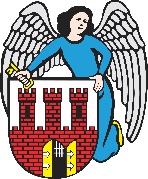     Radny Miasta Torunia        Piotr Lenkiewicz								Sz. Pan								Michał Zaleski								Prezydent Miasta ToruniaWNIOSEKPowołując się na § 18 Statutu Rady Miasta Torunia w nawiązaniu do § 36 ust. 4 Regulaminu Rady Miasta Torunia zwracam się do Pana Prezydenta z wnioskiem:- o podjęcie wspólnych działań z Gminą Wielka Nieszawka zmierzających do poprawy bezpieczeństwa na ul. Poznańskiej od numerów 300 w góręUZASADNIENIEZwracam się ponownie z wnioskiem o podjęcie prac zmierzających do poprawy bezpieczeństwa na ul. Poznańskiej od numerów 300 w górę poprzez montaż progu zwalniającego. Tym razem wniosek mój jest poparty pozytywnym stanowiskiem Gminy Wielka Nieszawka, która to jak wskazano mi we wcześniejszych odpowiedziach współdzieli zarząd nad tym fragmentem ulicy z Gminą Miasta Toruń. Realizacja tego zadania nie jest zadaniem bardzo kosztochłonnym a na pewno wpłynie na poprawę bezpieczeństwa dla mieszkańców. Stanowisko Gminy Wielka Nieszawka będące odpowiedzią na mój wniosek do Wójta Gminy jest w załączeniu.                                                                        /-/ Piotr Lenkiewicz										Radny Miasta Torunia